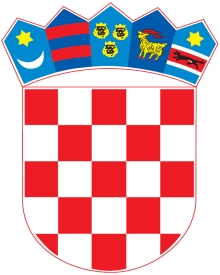 KLASA: 061-01/24-01/01URBROJ: 2140-01-24-19Krapina, 06. ožujak 2024.              Na temelju članka 15. Odluke o priznanjima Krapinsko-zagorske županije («Službeni glasnik Krapinsko-zagorske županije», broj 13/98, 2/15 i 57/22) i članka 17. Statuta Krapinsko-zagorske županije („Službeni glasnik Krapinsko-zagorske županije“ 13/01., 5/06., 14/09., 11/13., 13/18., 5/20., 10/21. i 15/21.- pročišćeni tekst), Županijska skupština Krapinsko-zagorske županije na 16. sjednici održanoj dana  06. ožujka 2024. godine donijela je O  D  L  U  K  U o dodjeli priznanja Krapinsko-zagorske županije Plaketa za životno djelo dodjeljuje se Dragutinu Kamenskom.Plaketa  za doprinos ugledu i promociji Krapinsko-zagorske županije u zemlji i svijetu dodjeljuje se Zdravku Senčaru i Domu za odrasle osobe Lobor-grad.Plaketa za iznimno postignuće u protekloj godini dodjeljuje se trgovačkom društvu CODX SOLUTIONS d.o.o. i Službi za ginekologiju i porodništvo Opće bolnice Zabok i bolnice hrvatskih veterana.Povelja Krapinsko – zagorske županije dodjeljuje se  Ivanu Draganiću,Ireni Kušec Kovinčić,Ivanu Draškoviću,Božidaru Ivančiću iLovačkom društvu Krapina.II.	Ova Odluka objavit će se u «Službenom glasniku Krapinsko-zagorske županije».                                                                                    	                 PREDSJEDNIK                                                                            		        ŽUPANIJSKE SKUPŠTINE                                                                                   		                     Zlatko ŠoršaDOSTAVITI:Dobitnicima priznanja prema točci I. ove Odluke,„Službeni glasnik Krapinsko-zagorske županije“, za objavu,Za Zbirku isprava,Za prilog zapisniku,Pismohrana.